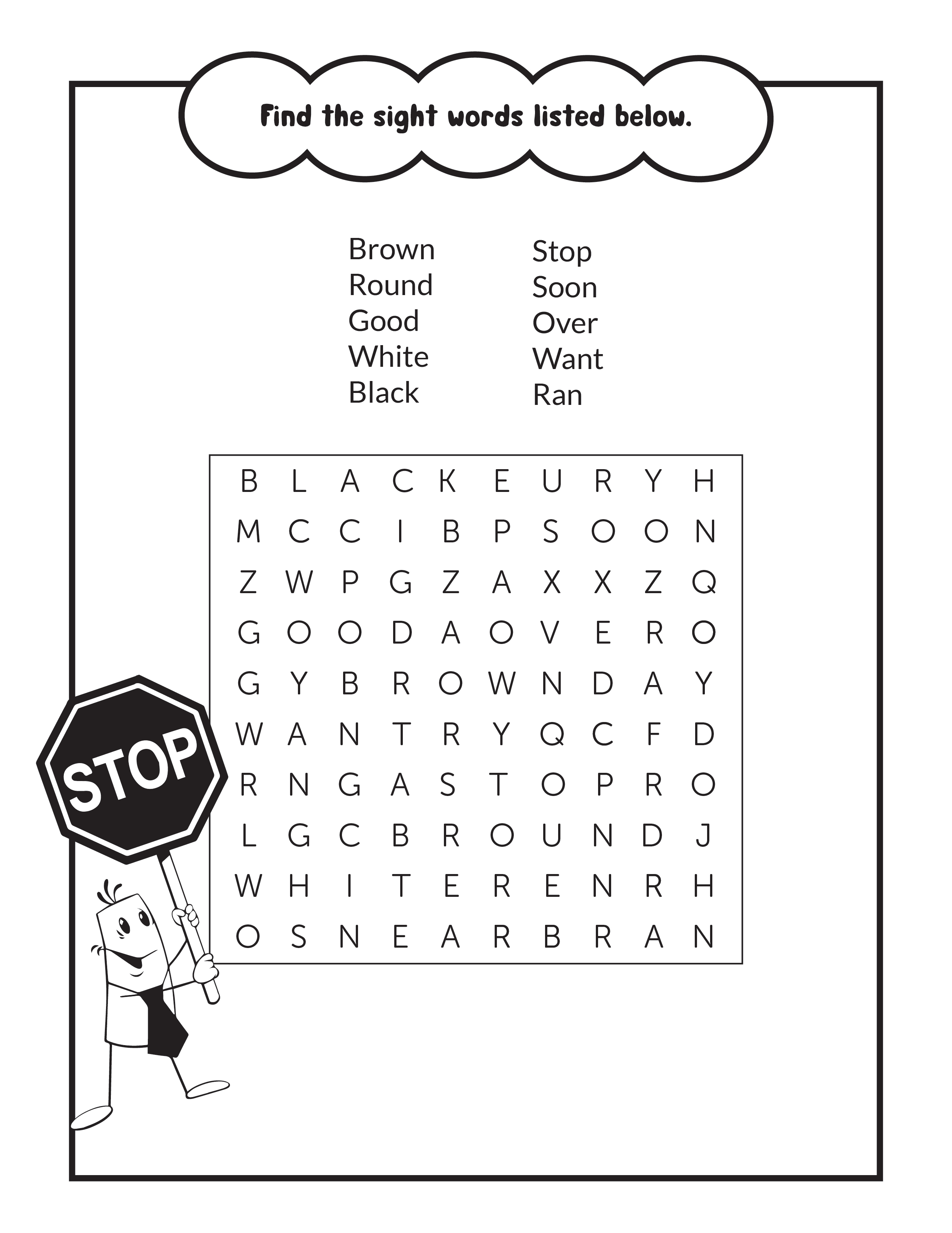 www.Jazzyscreativecenter.com